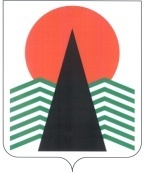 Территориальная комиссияпо делам несовершеннолетних и защите их правПОСТАНОВЛЕНИЕ №7921 декабря 2017 года, 10 - 00 ч.г. Нефтеюганск, 3 мкр., д. 21, каб. 418зал совещаний администрации Нефтеюганского района(сведения об участниках заседания указаны в протоколе № 62заседания территориальной комиссии) О применении технологий восстановительного правосудия и о результатах работы  школьных служб примирения в общеобразовательных организациях Нефтеюганского района	Заслушав и обсудив информацию по вопросу, предусмотренному планом работы территориальной комиссии по делам несовершеннолетних и защите их прав Нефтеюганского района на 2017 год, территориальная комиссия установила: 	В соответствии с приказом Департамента образования и молодежной политики Нефтеюганского района  № 790-0 от 30.10.2013 «Об организации деятельности школьных служб примирения» во всех 13 общеобразовательных учреждениях Нефтеюганского района, созданы Школьные службы примирения (далее ШСП). 	Ведется работа по повышению квалификации кураторов ШСП и подростков-медиаторов:	 - в апреле 2015 года на базе Пойковской СОШ №4 прошли курсы повышения квалификации для кураторов ШСП. Сотрудники БУ «Сургутского государственного университета» провели обучение 15 человек - представителей всех школ района, по дополнительной профессиональной программе  «Разрешение школьный конфликтов, ресоциализация несовершеннолетних, совершивших противоправные действия и подготовка специалистов по проведению примирительных процедур».  	- в марте 2016 года обучено 3 специалиста по дополнительной профессиональной программе «Правовые и социально-психологические аспекты досудебного сопровождения и ресоциализации несовершеннолетних, совершивших противоправные действия»;	- в декабре 2016 года обучено 2 руководителя школьных служб примирения по дополнительной профессиональной программе «Медиативные инновационные технологии в реализации воспитательной работы в учреждениях общего образования: создание школьных служб примирения»;	- руководителями школьных служб примирения проводится обучающая работа с подростками – медиаторами (обучение по методике урегулирования конфликтных ситуаций по программе «Ученическое посредничество в школьных конфликтах», Коммуникативные техники медиатора, Уроки волонтёра-медиатора, Программа примирения жертвы и обидчика). 	Кураторы ШСП ОУ Нефтеюганского района (13 человек - социальные педагоги, психологи) зарегистрировались на сайте международного дистанционного информационно-образовательного проекта «Медиация в образовании» http://www.mediationinedu.ru.	 За 2016-2017 учебный в ШСП ОУ Нефтеюганского района зарегистрировано – 62 случая обращений (темы примирения – драки, оскорбление личности,  нарушение норм поведения на уроке), из них: жертвами стали 58 человека и 79 правонарушителями. (2015 -  2016 год 40 обращений).  Участниками примирительных процедур являлись медиаторы: дети 67 человек и взрослые 42. А также участниками медиации были педагоги, родители и другие заинтересованные лица 105 человека. В результате было заключено 61 примирительных договоров и 1 факт повторного обращения.	С целью популяризации и развития Школьных Служб примирения были проведены следующие мероприятия:  	- с 05.04. по 21.04.2017 г. был проведен конкурс «Рука в руке». Для участия в конкурсе необходимо было предоставить авторскую работу, где четко отражаются основное содержание работы Школьной службы примирения в предлагаемых трех формах (номинациях): стенгазета, комикс, информационный буклет. По итогам конкурса определились победители и призеры, которые в каждой номинации были награждены  дипломами;	- 29 ноября 2017 года состоялся второй Слет медиаторов школьных служб примирения.  В Слёте приняли участие подростки-медиаторы и кураторы школьных служб примирения образовательных организаций района в количестве 49 человек. Программа Слета была представлена в виде квест - игры.  Для руководителей служб работала отдельная секция, на которой, коллеги поделились информацией с курсов повышения квалификации. Им представилась возможность отработать  навыки восстановительных технологий.На основании вышеизложенного, территориальная комиссия по делам несовершеннолетних и защите их прав Нефтеюганского района п о с т а н о в и л а:1. Информацию «О применении технологий восстановительного правосудия и о результатах работы  школьных служб примирения в общеобразовательных организациях Нефтеюганского района» принять к сведению.Срок: 21 декабря 2017 года.2.  Департаменту образования и молодежной политики (Н.В.Котова) обеспечить:2.1.  Обучение специалистов, включенных в работу служб примирения (медиации), по программам дополнительного профессионального образования, направленным на освоение метода школьной медиации и медиативного подхода, а также подростков – медиаторов  технологиям проведения примирительных встреч	Срок: до 30 декабря 2018 года.	2.2. Ежеквартальное проведение семинаров-практикумов для кураторов Школьных служб примирения по рассмотрению  вопросов, возникающих в  деятельности школьных служб примирения.	Срок: до 30 декабря 2018 года.	2.3. Направление в территориальную комиссию по делам несовершеннолетних и защите их прав Нефтеюганского района отчета о деятельности Школьных служб примирения  в соответствии с утвержденной формой в приложении к постановлению № 93 от 08.12.2016.	Срок: до 20 января 2018 года (за 1 полугодие 2017-2018 учебного года)		до 1 июня 2018 года (за 2-ое полугодие 2017-2018 учебного года).	3. Директору Нефтеюганского районного муниципального бюджетного учреждения дополнительного образования «Центр развития творчества детей и юношества» Д.Е.Мамаевой дополнить должностную инструкцию заведующего отделом социально-психологической помощи учреждения обязанностями по проведению примирительных процедур.Срок:  до 1 января 2018 года.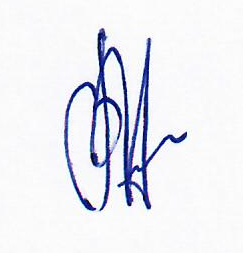 Председатель территориальной комиссии                                         В.Г.Михалев